学校がお休みの期間中に挑戦してみませんか？小学生が応募できるコンクールのご紹介学校からの宿題・課題がありますが、外出が難しい土日祝日に、コンクールへの応募に　挑戦してみませんか？多くのコンクールのなかから、いま募集中のもの、応募しやすいもの、賞が出るもの　を選びました。やってみよう！と思うものがあったらうれしいです。　今後も小学生が応募できるコンクール情報を収集し、こども教育支援財団のホームページ・Facebookで公開していきます。【本情報に関するお問い合わせ先】　＊上記のコンクール情報は4月23日現在の情報です　公益財団法人 こども教育支援財団　　162-0041 新宿区早稲田鶴巻町538平成ビル2階　TEL:03-6205-6761　　メール　concour@kodomo-zaidan.net　、HP　 http://www.kodomo-zaidan.net/index.html写真を撮る2020年度 サイエンスフォトコンテスト（主催：株式会社ナリカ）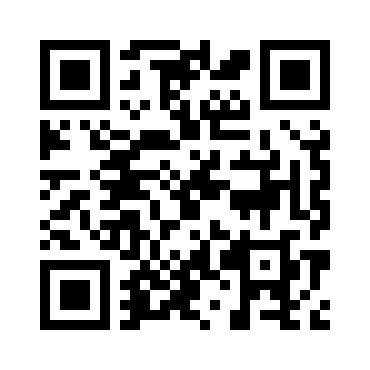 テーマ「身の回りで見つけた！ 科学の不思議」から着想した写真を撮影し、プリントアウトした写真とデータを収めたCD-Rを郵送する。6月30日必着。応募者全員に参加賞あり。詳細は　http://www.rika.com/photocon絵を描く第32回森と湖のある風景画コンクール（主催：(一財)水源地環境センター・（公社）国土緑化推進機構）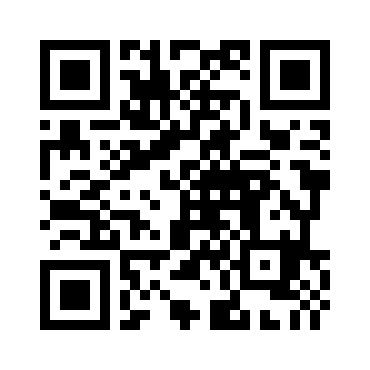 　「森とダム」・「森とダム湖」のゆたかな水と緑の風景を描き、「夢と安らぎが感じられる個性的な絵」を作品テーマにした風景画を四つ切り画用紙に描き、郵送する。6月30日必着。詳細は　http://www.wec.or.jp/morimizu/contest/image/32motimizu.pdf作文を書く第2回子ども作文コンクール（主催：（公財）こども教育支援財団）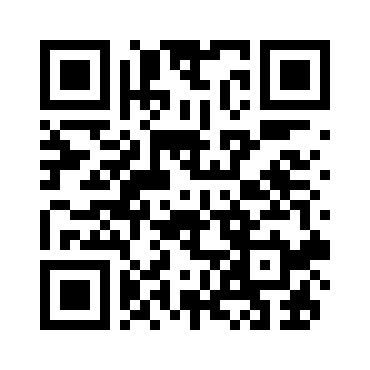 先生、学校、友だちをテーマにした作文を原稿用紙１～2枚（4年生以上は2～3枚）にまとめ、郵送する。Wordでメール応募も可。6月15日に必着。応募者全員に参加賞あり。　詳細は　http://www.kodomo-zaidan.net/news/125